Postgraduate Education(HWNZ) Application2023This application must be completed in its entirety. Incomplete forms will not be accepted. This application must be saved and submitted as an attachment with any additional documentation - paper or scanned applications will not be accepted.Please read the 2023 HWNZ Information resource on website.  Also see HWNZ Postgraduate Nursing Training Specification for background information at https://www.health.govt.nz/our-work/health-workforce/investment-and-purchasing#nursing This application covers the entire 2023 academic year (semesters 1 & 2) and is your ONLY opportunity to apply for fundingOrganisational support must be obtained in order to access this funding All applicants will be advised of the outcome via email as soon as possibleEnrolment with the Tertiary Education provider is a separate process and is the responsibility of the applicant. Applications close Sunday 4 November 2022For questions please contact:Roger HuntingtonAssociate Director of NursingNursing Services, Te Whatu Ora - Tairāwhiti 06 869 0500 ext. 8963Email roger.huntington@tdh.org.nzSection A. Applicant InformationSection A. Applicant InformationSection A. Applicant InformationSection A. Applicant InformationSurname Must match APCFirst NameMust match APCNZNC APC NumberGenderDate of BirthEmployee NumberPhoneWork PhoneEmailEthnicityNZ Citizen/Perm Resident StatusIwiSection B: Employment InformationSection B: Employment InformationName of EmployerRole TitleDirect Line ManagerCurrent FTELength in current roleDo you expect to have the same FTE in 2022?If no, please indicateCurrent PDRP LevelDHB EmployeesDHB EmployeesClinical Care GroupClinical Area of Practice/SpecialtyNon- DHB EmployeesPHO, Aged Residential Care, Plunket, Ministry of Health Contract ProvidersNon- DHB EmployeesPHO, Aged Residential Care, Plunket, Ministry of Health Contract ProvidersClinical Area of Practice/Specialty Full Postal AddressSection C: Postgraduate Qualification LevelSection C: Postgraduate Qualification LevelPlease indicate qualification level you intend to work toward in 2022 – see illustration below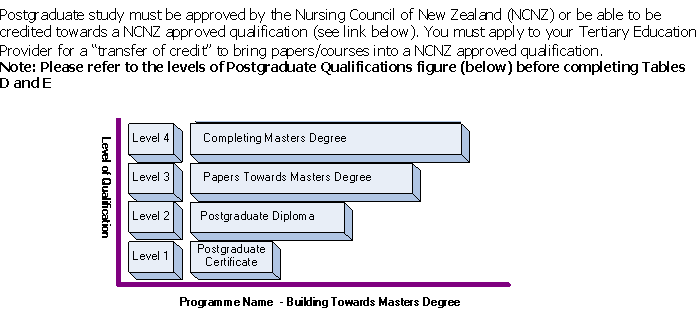 Section D: Completed Qualification LevelSection D: Completed Qualification LevelSection D: Completed Qualification LevelSection D: Completed Qualification LevelList completed papers within each qualification level that builds towards your intended qualificationList completed papers within each qualification level that builds towards your intended qualificationList completed papers within each qualification level that builds towards your intended qualificationList completed papers within each qualification level that builds towards your intended qualificationQualificationName of PaperCreditGradePostgraduate CertificateLevel 1Postgraduate CertificateLevel 1Postgraduate DiplomaLevel 2Postgraduate DiplomaLevel 2Postgraduate MastersLevel 3Postgraduate MastersLevel 3Postgraduate Masters(Usually final 2 papers)Postgraduate Masters(Usually final 2 papers)Section E: Proposed EnrolmentSection E: Proposed EnrolmentSection E: Proposed EnrolmentSection E: Proposed EnrolmentSection E: Proposed EnrolmentSection E: Proposed EnrolmentSection E: Proposed EnrolmentSection E: Proposed EnrolmentList papers you wish to enrol in for 2023 ( all semesters)List papers you wish to enrol in for 2023 ( all semesters)List papers you wish to enrol in for 2023 ( all semesters)List papers you wish to enrol in for 2023 ( all semesters)List papers you wish to enrol in for 2023 ( all semesters)List papers you wish to enrol in for 2023 ( all semesters)List papers you wish to enrol in for 2023 ( all semesters)List papers you wish to enrol in for 2023 ( all semesters)Paper Code Paper NameSemesterCreditCreditStart DateCompletion DateTertiary Provider i.e. EIT, AUTMN8.402Advanced Pathophysiology for Health Professionals13030EITWill you complete your qualification in 2022?  Will you complete your qualification in 2022?  Will you complete your qualification in 2022?  Will you complete your qualification in 2022?  Section F: Post MastersSection F: Post MastersName of completed Master’s DegreeUniversityYear ConferredSection G: Career PlanPart 1- Knowing Yourself:    The first step in planning your career is evaluating and understanding your aspirations; strengths; interests; drivers and other influences. Please outline below.Part 2- Explore Possibilities: Research the development possibilities and career pathways that are open and attractive to you.  Consider your self-assessment outcomes and future health workforce needs.Part 3- Making choices: Consider the suitability of your options and decide (with the assistance of the person you report to) if this is the best match to your aspirations and workforce needsPart 4- Make it happen: In order to achieve your goals you need to have an agreed course of action.  You and your manager need to have a clear understanding of what steps you will be taking, the commitment needed by both you and your manager and relevant timeframes. You are now ready to detail who has to do what to make things happen.Section H: TravelSection H: TravelIndicate the number of study days there will be.  Must be discussed with manager  ~ Online papers attract an allocation of 4 study days.Number of tripsMode of transportationClinical Release PHC/NGO/ARC Trainees only (conditions apply)
~Clinical release costs (per hour) of releasing the trainee while the trainee attends the formal aspects of their training programme, including academic and clinical mentoring during the trainees working hours. Section I: Applicant ConsentSection I: Applicant ConsentI confirm that all the information supplied in support of my application is accurate at the date of signing and the supporting documentation is enclosed   I consent to the disclosure of the personal information given on this form to recipients for purposes related to the advancement of my studies and as required by protocols between Hauora Tairāwhiti and external agencies     I understand that as per the Te Whatu Ora Tairāwhiti  Bond agreement, which will be sent to me, if I withdraw from study I may need to repay funds allocated to me        I authorise and direct any Tertiary Education provider at which I am/have been undertaking any course of study relating to this grant to provide to Te Whatu Ora Tairāwhiti  and Health Workforce New Zealand the following information:• Full name• Relevant course completion information• Date of course completion• Outcome of course• Pass or failure to attain a pass• Withdrawal from course• Date and reason for withdrawalI confirm that all the information supplied in support of my application is accurate at the date of signing and the supporting documentation is enclosed   I consent to the disclosure of the personal information given on this form to recipients for purposes related to the advancement of my studies and as required by protocols between Hauora Tairāwhiti and external agencies     I understand that as per the Te Whatu Ora Tairāwhiti  Bond agreement, which will be sent to me, if I withdraw from study I may need to repay funds allocated to me        I authorise and direct any Tertiary Education provider at which I am/have been undertaking any course of study relating to this grant to provide to Te Whatu Ora Tairāwhiti  and Health Workforce New Zealand the following information:• Full name• Relevant course completion information• Date of course completion• Outcome of course• Pass or failure to attain a pass• Withdrawal from course• Date and reason for withdrawalApplicants eSignature & DateSection J: Managers EndorsementSection J: Managers EndorsementThis section is for managers to complete.   Your responsibility as manager is:To ensure you review this application with your employee & understand what supporting this application will entailThat the application is completed in fullThat this form must be submitted by you to education@tdh.org.nz which provides your endorsement This section is for managers to complete.   Your responsibility as manager is:To ensure you review this application with your employee & understand what supporting this application will entailThat the application is completed in fullThat this form must be submitted by you to education@tdh.org.nz which provides your endorsement For DHB staff:  Has your employee completed all Mandatory Training?  If no, please outline a plan to ensure training will be met by commencement of 2023 studiesManagers eSignature & Date** Incomplete or applications sent directly from applicant will not be accepted **Receipt of application will be emailed to applicant** Incomplete or applications sent directly from applicant will not be accepted **Receipt of application will be emailed to applicant